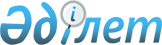 Об утверждении формы свидетельства о минимальном составе экипажа суднаПриказ Министра по инвестициям и развитию Республики Казахстан от 15 сентября 2014 года № 27. Зарегистрирован в Министерстве юстиции Республики Казахстан 20 ноября 2014 года № 9883      Примечание РЦПИ!

      Порядок введения в действие приказа см. п.4

      В соответствии с подпунктом 54-2) пункта 3 статьи 4 Закона Республики Казахстан от 17 января 2002 года "О торговом мореплавании" ПРИКАЗЫВАЮ:

      Сноска. Преамбула в редакции приказа Министра по инвестициям и развитию РК от 29.09.2016 № 690 (вводится в действие по истечении десяти календарных дней после дня его первого официального опубликования).



      1. Утвердить прилагаемую форму свидетельства о минимальном составе экипажа судна согласно приложению к настоящему приказу.



      2. Комитету транспорта Министерства по инвестициям и развитию Республики Казахстан (Асавбаев А.А.) обеспечить:



      1) в установленном законодательством порядке государственную регистрацию настоящего приказа в Министерстве юстиции Республики Казахстан;



      2) после государственной регистрации настоящего приказа в Министерстве юстиции Республики Казахстан, официальное опубликование в средствах массовой информации, в том числе на интернет-ресурсе Министерства по инвестициям и развитию Республики Казахстан, и размещение его на интранет-портале государственных органов;



      3) в течение десяти календарных дней после государственной регистрации настоящего приказа в Министерстве юстиции Республики Казахстан, направление копии на официальное опубликование в информационно-правовую систему «Әділет» республиканского государственного предприятия на праве хозяйственного ведения «Республиканский центр правовой информации Министерства юстиции Республики Казахстан»;



      4) представление в Юридический департамент Министерства по инвестициям и развитию Республики Казахстан сведений о государственной регистрации и о направлении на опубликование в средствах массовой информации в течение 5 рабочих дней после государственной регистрации настоящего приказа в Министерстве юстиции Республики Казахстан.



      3. Контроль за исполнением настоящего приказа возложить на Первого вице-министра по инвестициям и развитию Республики Казахстан Касымбек Ж.М.



      4. Настоящий приказ вводится в действие по истечении десяти календарных дней после дня его первого официального опубликования, но не ранее 21 ноября 2014 года.      Министр                                    А. Исекешев      «СОГЛАСОВАН»:

      Министр национальной экономики 

      Республики Казахстан

      _________________ Досаев Е.А.

      11 октября 2014 г.

Утвержден           

приказом Министра       

по инвестициям и развитию   

Республики Казахстан     

от 15 сентября 2014 года № 27 

Форма                  Сноска. Форма в редакции приказа Министра по инвестициям и развитию РК от 29.09.2016 № 690 (вводится в действие по истечении десяти календарных дней после дня его первого официального опубликования). 

      ҚАЗАҚСТАН РЕСПУБЛИКАСЫ



      РЕСПУБЛИКА КАЗАХСТАН



      REPUBLIС OF KAZAKHSTAN



      (Қазақстан Республикасының Елтаңбасы) 

      КЕМЕ ЭКИПАЖЫНЫҢ ЕҢ АЗ ҚҰРАМЫ ТУРАЛЫ КУӘЛІК



      СВИДЕТЕЛЬСТВО О МИНИМАЛЬНОМ СОСТАВЕ ЭКИПАЖА СУДНА



      MINIMUM SAFE MANNING CERTIFICATE      Түзетулерімен 1974 жылғы Теңіздегі адам өмірін қорғау жөніндегі халықаралық конвенцияның V/14 қағидасының ережелері негізінде берілді

      Выдано на основании положений правил V/14 Международной конвенции по охране человеческой жизни на море 1974 г. с поправками

      Issued under the provisions of regulation V/14 of the International convention for the safety of life at sea, 1974, as amended



      Үкімет уәкілеттігі бойынша



      По уполномочию Правительства



      Under the authority of the Government of



      ___________________________________________________________________



      (мемлекет атауы/название государства/name of the State)



      кіммен/кем/by ____________________________________________________________________



      (Әкімшілігі/администрация/аdministration)



      Кеме туралы мәліметтер



      Сведения о судне



      Particulars of ship



      1. Кеменің атауы/название судна/name of the ship

_______________________________________________________________

2. Тіркеу нөмірі немесе шақыру сигналы/регистровый номер или позывной

сигнал/distinctive number or letters ______________________________________

3. IМО нөмірі/номер IМО/IMO number __________________________________

4. Тіркеу порты/порт приписки/рort of registry ____________________________

5. Жалпы сыйымдылығы 1969 жылғы Кемелерді өлшеу жөніндегі халықаралық

конвенция бойынша/валовая вместимость по Международной конвенции по

обмеру судов 1969 года/gross tonnage International Tonnage Convention, 1969

___________________________________________________________________

6. Негізгі қозғалтқыш құрылғысының қуаттылығы, кВт/мощность главной

двигательной установки, кВт/main propulsion power, kW

___________________________________________________________________

7. Кеменің үлгісі/тип судна/тype of ship __________________________________

8. Кезеңмен вахтасыз қызмет көрсететін машиналық үй-жай/машинное помещение

с периодически безвахтенным обслуживанием/рeriodically unattended machinery

space                                                ИЯ (ДА,YES)/ ЖОҚ (НЕТ, NO)

9. Жүзу ауданы/район плавания/тrading area ______________________________

10. Пайдаланушы компания/эксплуатирующая компания/оperating сompany

____________________________________________________________________

      Осы Куәлікте аталған кеме кету кезінде төменде келтірілген

кестеде көрсетілгеннен кем емес персонал саны (және шені/лауазымы)

бар болса, қауіпсіздік мақсатында толықтырылған болып саналады:

      Названное в данном Свидетельстве судно считается

укомплектованным в целях безопасности, если при отходе оно имеет

количество персонала (и звания/должности) не менее указанного

в нижеследующей таблице:

      The ship named in this document is considered to be safely manned if,

when it proceeds to sea, it carries not less than the number and grades/capacities

of personnel specified in the table(s) below:

 

       Ерекше талаптар немесе шарттар, егер болса/особые требования или

условия, если таковые имеются/spыecial reguirements or conditions, if any

____________________________________________________________________

      Теңіз портының капитаны берген/выдан капитаном морского порта/issued by sea

harbour Master ________________________________________________________

 
					© 2012. РГП на ПХВ «Институт законодательства и правовой информации Республики Казахстан» Министерства юстиции Республики Казахстан
				

Лауазымы/шені

Должность/звание

Grade/capacity

 Диплом (ПДМНВ конвенциясының ережесі)

Диплом (Правило Конвенции ПДМНВ)

Certificate (STCW r,egulation)

 Тұлғалардың саны

Число лиц

Number of persons

 

Қолы/подпись/signature

______________________________

 


Мөрі/печать/seal

 

 


Берілген күні/дата выдачи/issued on

 

 

_________________________________

 

 

Қолданылу мерзімі/срок действия/ еxpiry date

 

 ________________________________

 